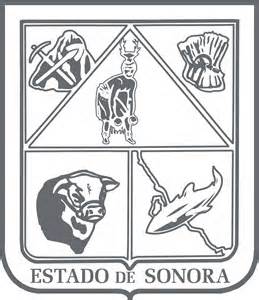                  GOBIERNO DEL ESTADO DE SONORA          	      17-SRH-P14-F01/REV.01            DESCRIPCIÓN DE PUESTO											ID: 1205-011OBJETIVORESPONSABILIDADESRELACIONES
MEDIDORES DE EFICIENCIA
DATOS GENERALES DEL PERFILGrado de estudios	Grado de estudios requerido y deseable.	Requerido:  	Deseable:   ¿El puesto requiere alguna especialización académica?	Carrera:	 Licenciatura en Zootecnia	Área:	 Ganadería¿El puesto requiere experiencia laboral?La experiencia laboral requerida.• 2 años en conocimiento de campo y ganadería¿La ejecución del puesto requiere del conocimiento del inglés o algún otro idioma?Grado de dominio del idioma inglés¿La ejecución del puesto requiere del conocimiento de manejo de computadora?Nivel de conocimientos de computación.¿Qué nivel de habilidad de trato con personas requiere el puesto?Habilidad de trato con personas.¿Cuál es el nivel de la responsabilidad gerencial necesaria?Nivel de responsabilidad gerencial¿Cuál es el resultado esencial del puesto?El resultado esencial del puesto y el resultado secundario más importante.En primer lugar: 
En segundo lugar:  En relación al servicio a la comunidad y a los objetivos sociales y políticos del Gobierno del Estado, su puesto:Orientación del puesto.Manejo de personal requeridoNúmero de personas a cargo del titular del puestoRecursos financieros a su cargo(M = 000; MM = 000,000 de pesos anuales)¿Si maneja recursos financieros, su responsabilidad sobre ellos es?Tipo de responsabilidad sobre los recursos financieros que maneja.Tipo de Análisis Predominante

Marco de actuación y supervisión recibidaDATOS DE APROBACIÓNInformación provista por:                                                      Información aprobada por:DATOS GENERALESDATOS GENERALESDATOS GENERALESDATOS GENERALESTítulo actual del puesto funcional:Supervisor de Inspección GanaderaDependencia/Entidad:Secretaría de Agricultura, Ganadería, Recursos Hidráulicos, Pesca y Acuacultura     Área de adscripción:Dirección General de Servicios GanaderosReporta a:Jefe de Departamento de Movilización GanaderaPuestos que le reportan:NingunoVerificar que los inspectores de zona ganadera y de los Centros de Inspección Ganadera de Alta Movilización CIGAM, se apeguen a las facultades que le confiere la ley de ganadería.Supervisar las zonas ganaderas, rastros, baños de líneas y estaciones cuarentenarias para la prevención y control plagas.Verificar que la movilización de ganado se realice de acuerdo a la ley de Ganadería para el Estado de Sonora.Verificar que se cumpla con las disposiciones sanitarias.Llevar una coordinación con las asociaciones ganaderas para darles asesoría a los productores pecuarios.Integrar y mantener actualizado el expediente.Internas:Internas:a) Ministerio Público: coordinar en la prevención del delito abigeato y acuerdos judiciales.b) Policía Estatal Investigadora: coordinar la vigilancia de las movilizaciones de ganado, y de apoyo en diligencias judiciales.c) Comité de Estatal de Fomento y Protección Pecuaria del Estado de Sonora: restringir y controlar la movilización de ganado sospechoso o positivo de TB O BR.Externas:Externas:a) Presidencias Municipales: coordinar la vigilancia y estadísticas de las movilizaciones y sacrificios de ganado.b) Policía Municipal: apoye en la vigilancia de las movilizaciones de ganado.c) Asociaciones ganaderas: coordinación en las propuestas para inspectores y en todo lo relacionado con la ganadería y problemas de los agremiados.d) SAGARPA: coordinación en los controles de tipo sanitarios y de programas de apoyo a los productores.Porcentaje de visitas de inspección realizadas.Sexo:Estado Civil:Edad:Entre 20 a 60 años. Nombre: Nombre:    Cargo:Supervisor de Inspección Ganadera    Cargo:Jefe de Departamento de Movilización Ganadera